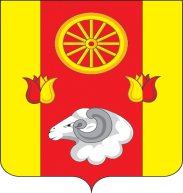 Ростовская областьРемонтненский районАдминистрация Киевского сельского поселенияРАСПОРЯЖЕНИЕ«О разработке и утверждении плана-графика закупок размещения заказов на поставки товаров,
выполнение работ, оказание услуг для нужд Киевского  сельского поселения на 2022 финансовый год
и на плановый период 2023 и 2024 годов»         В соответствии с частью 10 статьи 21 Федерального закона  от 05.04.2013 года  № 44-ФЗ «О контрактной системе в сфере закупок товаров, работ, услуг для обеспечения государственных и муниципальных нужд»  и совместного Приказа Минэкономразвития России от 27.12.2011 N 761/20н и Приказа Казначейства РФ «Об утверждении порядка размещения на официальном сайте планов-графиков размещения заказов на поставки товаров, выполнение работ, оказание услуг для нужд заказчиков», в целях реализации требований повышения ответственности муниципальных заказчиков при размещении заказов,          1.Ведущему специалисту по вопросам экономики Администрации Киевского сельского поселения Ремонтненского района  Ростовской области  Головченко И.В.  организовать работу о разработке и утверждении плана-графика закупок размещения заказов на поставки товаров, выполнение работ, оказание услуг для нужд Киевского сельского поселения на 2022 финансовый год и плановый период 2023-2024 годов.       2. Опубликовать план-график  размещения заказов на поставки товаров, выполнение работ, оказание услуг для нужд  Киевского  сельского поселения на 2022 год  на официальном сайте  государственных   закупок   www. zakupki.gov.ru        3. Контроль за исполнением настоящего распоряжения оставляю за собой.Глава АдминистрацииКиевского сельского поселения                                                       Г.Г. Головченко30.12.202г.№ 45                           с .Киевка